Развивающие игровые пособия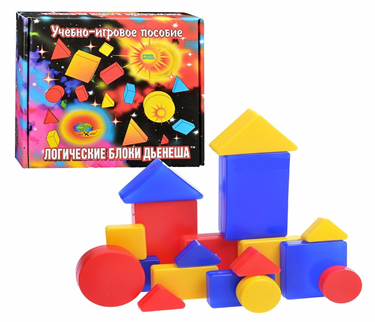 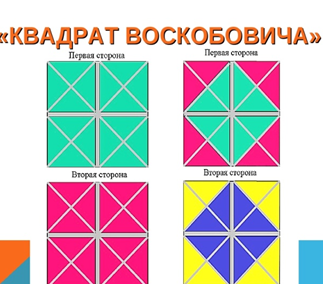 Развивающие игровые пособия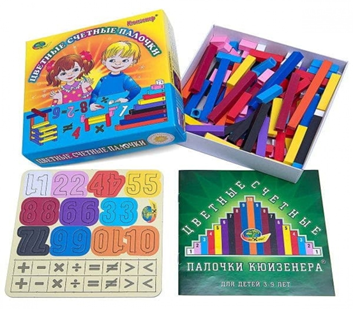 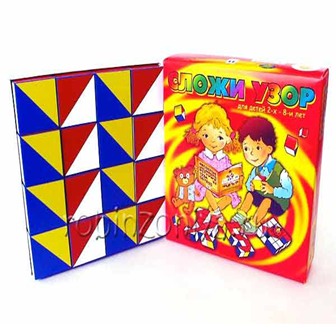 КГУ «Рудненская специальная школа для детей с особыми образовательными потребностями» Управления образования акимата Костанайской областиБуклет «Дидактические  игры на формирование цвета, формы, величины  у учащихся с ООП»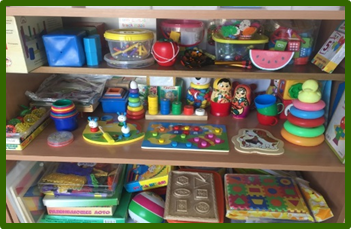                      Составитель:                                 педагог-дефектолог                       Казакова Н.Д.Май, 2024Сенсорное воспитание – это последовательное планомерное развитие восприятия и представлений ребенка о внешних свойствах предметов (форма, величина, запах, вкус, цвет)ИГРЫ «СДЕЛАЙ САМ!»Дидактическая игра«Сенсорный ежик» Цель: Учить детей вставлять крышки в соответствующие по цвету отверстия.Распечатать картонное изображение ёжика с отверстиями круглой формы. Подобрать крышки разного цвета, соответствующие цветам отверстий. Разнообразить игру можно наклеив на поверхность крышек геометрические фигуры, предложить детям соотнести фигуры на крышечках и в отверстиях. 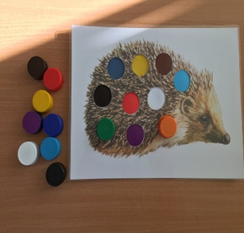 «Такие разные цилиндры» Цель: Учить детей группировать фигуры по цвету и размеру. Для изготовления цилиндров можно использовать втулки от салфеток, бумаги, пленки. Играем с  цилиндрами по типу матрешки; выставить  в ряд и определить какой самый узкий, какой самый широкий. Цилиндры обклеить цветной бумагой и работаем над новым заданием. Дети уже   сравнивают фигуры по цвету, высоте, диаметру. Активизируют словарный запас, используя в речи сравнительные понятия: «оранжевый цилиндр самый высокий, но по ширине самый узкий»; другие задания:  «Угадай по описанию», «Опиши цилиндр, а я угадаю», «Сравни любые два цилиндра».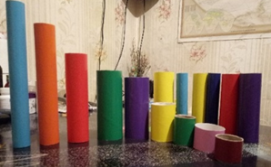 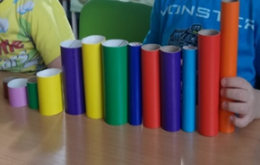 Дидактическое пособие «Звуковая змейка» Цель данного пособия-заинтересовать детей, закрепить цвета, ускорить запоминание программного материала в игровой форме, познакомить с элементами звуко-буквенного анализа.Все гласные звуки отмечаем красным цветом, твердые согласные синим, мягкие согласные зеленым. Например: при знакомстве со звуком «А», педагог произносит звук, а дети нанизывают на шнурок красный цилиндр (отрезок от коктейльной трубочки). При этом тоже произносят этот звук. Далее дети  проводят анализ слогов, слов. Нанизывают цилиндры до бусины, а потом «читают»  слева направо, что закрепляет пространственные представления и развивают зрительно-моторную координацию. А наличие бусины  подсказывает откуда нужно начинать.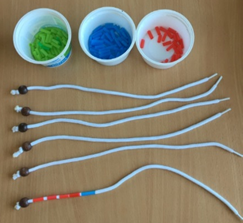 